OBEC KOBYLNICE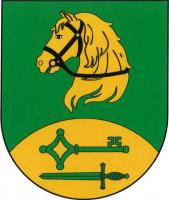 sídlo: Kobylnice č.p. 8, 294 46 Kobylnice, IČO: 00509469tel.: 326 388 196; e-mail: obeckobylnice@seznam.cz; datová schránka ID: ix3amebwww.kobylnice.e-obec.czZASTUPITELSTVO OBCE KOBYLNICEObecně závazná vyhláškaobce Kobylniceč. 2/2021o místním poplatku za užívání veřejného prostranstvíZastupitelstvo obce Kobylnice se na svém zasedání dne 15.6.2021 usnesením 
č. ..… usneslo vydat na základě § 14 zákona č. 565/1990 Sb., o místních poplatcích, ve znění pozdějších předpisů (dále jen „zákon o místních poplatcích“), a v souladu s § 10 písm. d) a § 84 odst. 2 písm. h) zákona č. 128/2000 Sb., o obcích (obecní zřízení), ve znění pozdějších předpisů, tuto obecně závaznou vyhlášku (dále jen „tato vyhláška“): Čl. 1Úvodní ustanoveníObec Kobylnice touto vyhláškou zavádí místní poplatek za užívání veřejného prostranství (dále jen „poplatek“).Správcem poplatku je Obecní úřad Kobylnice.Čl. 2Předmět poplatku a poplatníkPoplatek za užívání veřejného prostranství se vybírá za zvláštní užívání veřejného prostranství, kterým se rozumí provádění výkopových prací, umístění dočasných staveb a zařízení sloužících pro poskytování prodeje a služeb, pro umístění stavebních nebo reklamních zařízení, zařízení cirkusů, lunaparků a jiných obdobných atrakcí, umístění skládek, vyhrazení trvalého parkovacího místa a užívání tohoto prostranství pro kulturní, sportovní a reklamní akce nebo potřeby tvorby filmových a televizních děl.Poplatek za užívání veřejného prostranství platí fyzické i právnické osoby, které užívají veřejné prostranství způsobem uvedeným v odstavci 1 (dále jen „poplatník“).Čl. 3  Veřejná prostranství 	Poplatek se platí za užívání těchto veřejných prostranství, kterými pro účely této vyhlášky jsou všechna (y):náves,komunikace v zastavěné části obce,chodníky,veřejná zeleň,parky,hřiště. Čl. 4Ohlašovací povinnostPoplatník je povinen ohlásit zvláštní užívání veřejného prostranství správci poplatku nejpozději 10 dní před zahájením užívání veřejného prostranství. V případě užívání veřejného prostranství po dobu kratší než 5 dní, je povinen splnit ohlašovací povinnost nejpozději v den zahájení užívání veřejného prostranství. Pokud tento den připadne na sobotu, neděli nebo státem uznaný svátek, je poplatník povinen splnit ohlašovací povinnost nejblíže následující pracovní den.V ohlášení poplatník uvedejméno, popřípadě jména, a příjmení nebo název, obecný identifikátor, byl-li přidělen, místo pobytu nebo sídlo, sídlo podnikatele, popřípadě další adresu pro doručování; právnická osoba uvede též osoby, které jsou jejím jménem oprávněny jednat v poplatkových věcech,čísla všech svých účtů u poskytovatelů platebních služeb, včetně poskytovatelů těchto služeb v zahraničí, užívaných v souvislosti s podnikatelskou činností, v případě, že předmět poplatku souvisí s podnikatelskou činností poplatníka,další údaje rozhodné pro stanovení poplatku, zejména předpokládanou dobu, způsob, místo a výměru užívání veřejného prostranství, včetně skutečností dokládajících vznik nároku na případnou úlevu nebo osvobození od poplatku.Poplatník, který nemá sídlo nebo bydliště na území členského státu Evropské unie, jiného smluvního státu Dohody o Evropském hospodářském prostoru nebo Švýcarské konfederace, uvede kromě údajů požadovaných v odstavci 2 adresu svého zmocněnce v tuzemsku pro doručování.Dojde-li ke změně údajů uvedených v ohlášení, je poplatník povinen tuto změnu oznámit do 15 dnů ode dne, kdy nastala.Povinnost ohlásit údaj podle odst. 2 nebo jeho změnu se nevztahuje na údaj, který může správce poplatku automatizovaným způsobem zjistit z rejstříků nebo evidencí, do nichž má zřízen automatizovaný přístup. Okruh těchto údajů zveřejní správce poplatku na své úřední desce.Čl. 5Sazba poplatkuSazba poplatku činí za každý i započatý m2 užívaného veřejného prostranství a každý i započatý den:za umístění dočasných staveb a zařízení sloužících pro poskytování služeb    10,- Kč, za umístění dočasných staveb sloužících pro poskytování prodeje	        10,- Kč,za umístění zařízení sloužících pro poskytování prodeje			      100,- Kč,za provádění výkopových prací						        10,- Kč,za umístění stavebních zařízení						        10,- Kč,za umístění reklamních zařízení						      100,- Kč,za umístění zařízení cirkusů							        10,- Kč,za umístění zařízení lunaparků a jiných obdobných atrakcí		      100,- Kč,za umístění skládek								        10,- Kč,za vyhrazení trvalého parkovacího místa 					        10,- Kč,za užívání veřejného prostranství pro kulturní akce		  		        10,- Kč,za užívání veřejného prostranství pro sportovní akce		  	        10,- Kč,za užívání veřejného prostranství pro reklamní akce			        10,- Kč,za užívání veřejného prostranství pro potřeby tvorby filmových a televizních děl 	10,-Kč.Obec stanovuje poplatek za užívání veřejného prostranství paušální částkou následovně: za vyhrazení trvalého parkovacího místapro osobní automobil					             1.000,-Kč/rok,pro nákladní automobil	    1.000,-Kč/měsíc		10.000,-Kč/rok,za umístění stavebního zařízení     1.000,-Kč/měsíc		10.000,-Kč/rok.Volbu placení poplatku paušální částkou včetně výběru varianty paušální částky sdělí poplatník správci poplatku v rámci ohlášení dle čl. 4 odst. 2.Čl. 6Splatnost poplatkuPoplatek ve stanovené výši je splatný:při užívání veřejného prostranství po dobu maximálně 10 dnů nejpozději v den, kdy bylo s užíváním veřejného prostranství započato,při užívání veřejného prostranství po dobu delší než 10 dnů nejpozději v den, kdy bylo užívání veřejného prostranství ukončeno; v případě, že užívání veřejného prostranství trvá po dobu delší než 30 dnů, je poplatek splatný ve splátkách, přičemž za období prvních 30ti dnů užívání veřejného prostranství je poplatek splatný do 30ti dnů od započetí užívání veřejného prostranství a za další období je poplatek splatný v měsíčních splátkách splatných vždy do konce příslušného kalendářního měsíce,poplatek stanovený měsíční paušální částkou je splatný za první měsíc nejpozději v den, kdy bylo s užíváním veřejného prostranství započato, a za další měsíce první den v příslušném měsíci,poplatek stanovený roční paušální částkou je splatný za první rok nejpozději v den, kdy bylo s užíváním veřejného prostranství započato, a za další rok do konce ledna příslušného kalendářního roku.Čl. 7Navýšení poplatku Nebudou-li poplatky zaplaceny poplatníkem včas nebo ve správné výši, vyměří mu správce poplatku poplatek platebním výměrem nebo hromadným předpisným seznamem.Včas nezaplacené poplatky nebo část těchto poplatků může správce poplatku zvýšit až na trojnásobek; toto zvýšení je příslušenstvím poplatku sledujícím jeho osud.Čl. 8Zrušovací ustanoveníZrušuje se obecně závazná vyhláška č. 1/2021 o místním poplatku za užívání veřejného prostranství ze dne 16. 03. 2021. Čl. 9ÚčinnostTato obecně závazná vyhláška nabývá účinnosti 15. dnem po dni vyhlášení................................................................			.....................................................Josef Šrajla							Kateřina Střelbovámístostarosta 							       starostka  Vyvěšeno:16.6.2021Sejmuto: 